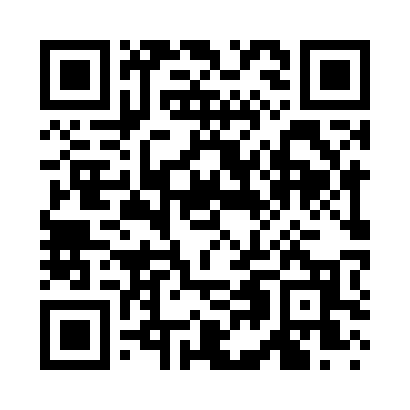 Prayer times for North Las Vegas, Nevada, USAMon 1 Jul 2024 - Wed 31 Jul 2024High Latitude Method: Angle Based RulePrayer Calculation Method: Islamic Society of North AmericaAsar Calculation Method: ShafiPrayer times provided by https://www.salahtimes.comDateDayFajrSunriseDhuhrAsrMaghribIsha1Mon3:595:2712:454:358:029:302Tue4:005:2812:454:358:029:303Wed4:005:2812:454:358:029:294Thu4:015:2912:454:358:029:295Fri4:025:2912:454:358:019:296Sat4:035:3012:464:368:019:287Sun4:035:3012:464:368:019:288Mon4:045:3112:464:368:019:279Tue4:055:3112:464:368:009:2710Wed4:065:3212:464:368:009:2611Thu4:065:3312:464:368:009:2612Fri4:075:3312:464:367:599:2513Sat4:085:3412:464:367:599:2414Sun4:095:3512:474:367:589:2415Mon4:105:3512:474:367:589:2316Tue4:115:3612:474:367:579:2217Wed4:125:3712:474:367:579:2118Thu4:135:3712:474:367:569:2119Fri4:145:3812:474:367:559:2020Sat4:155:3912:474:367:559:1921Sun4:165:4012:474:367:549:1822Mon4:175:4012:474:367:549:1723Tue4:185:4112:474:367:539:1624Wed4:195:4212:474:367:529:1525Thu4:205:4312:474:367:519:1426Fri4:215:4312:474:367:519:1327Sat4:225:4412:474:357:509:1228Sun4:235:4512:474:357:499:1129Mon4:245:4612:474:357:489:0930Tue4:255:4612:474:357:479:0831Wed4:265:4712:474:357:469:07